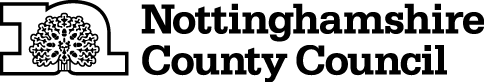 TEMPORARY CLOSURE OF BRIDLEWAYTHE NOTTINGHAMSHIRE COUNTY COUNCIL (WEST LEAKE BRIDLEWAY NO.1)(TEMPORARY PROHIBITION) CONTINUATION ORDER 2024NOTICE IS HEREBY GIVEN that the Nottinghamshire County Council HAS MADE an ORDER, under Sections 14 and 15(8) of the Road Traffic Regulation Act 1984, the effect of which will be: 	To continue the effects of THE NOTTINGHAMSHIRE COUNTY COUNCIL (West Leake Bridleway No.1) (TEMPORARY PROHIBITION) NOTICE 2024.  	That Notice came into force on 16th January 2024.  The effects are that:-No person shall: -  proceed on foot,cause any pedal cycle to proceed,cause any horse to proceed,cause any animal to proceed, 	in the following length of Bridleway at West Leake in the Borough of Rushcliffe -	West Leake Bridleway No.1 (Wossock Lane), between its junction with West Leake Footpath No.2 and where it passes between Crownend Wood and Leake New Wood to link up with Gotham Bridleway No.12.AND NOTICE IS HEREBY FURTHER GIVEN that during the period of restriction the alternative route available for pedestrians is West Leake BW1 to the closure point, West Leake FP2, West Leake BW5, West Leake BW3, Gotham BW10 and Gotham BW11 and vice versa.The alternative route for Cyclists and Equestrians is Dark Lane, Main Street, West Leake BW3, Gotham BW10 and Gotham BW11 and vice versa.IT IS INTENDED that the prohibition respecting the above highway or highways will apply as follows: -	To 15th July 2024 inclusive.The Continuation Order will come into force on 6th February 2024 and any prohibition contained in the continued Order shall apply on that day and on any subsequent day or days when it shall be necessary for the prohibition to apply to enable works to be carried out and the Order shall continue in full force until the works it is proposed to carry out are completed The duration of this Order may be extended with the approval of the relevant Secretary of State.The prohibition is required to protect public safety due to subsidence concerns which require investigation and remedial action.  THIS NOTICE IS DATED THIS 5TH DAY OF FEBRUARY 2024Corporate Director of PlaceNottinghamshire County Council, County Hall, West Bridgford, Nottingham NG2 7QPFor more information contact the Rights of Way office on 0115 977 5680